2019年亞洲杯橄欖球錦標賽第一級盃賽代表隊選拔實施計畫壹、目的：遴選國內優秀選手，按計畫持續施訓，增強戰力，組成亞洲杯國家代表隊。貳、階段目標：參加2019年亞洲杯橄欖球賽第一級盃賽冠軍賽。叁、教練遴選條件、人數、方式：由教練委員會訂定，方式如下：   一、代表隊教練名額：總教練1名，助理教練2名，訓練員1人，及體能教練1人。  二、遴選方式：  (一)教練小組：由本會教練委員會遴選委員三名，協會代表兩名，組成代表隊教練小組，負責有               關教練遴選暨督導等事宜。  (二)選訓小組：由本會選訓委員會遴選委員三名，教練委員會代表，及協會代表一名，組成108               年亞洲杯橄欖球代表隊選訓小組，負責有關選手遴選暨培訓督導等事宜。三、教練團遴選：（一）初選：1、條件：教練團必須具備國家級教練資格。2、遴選方式：由教練小組參酌教練帶隊成績、且能長期任職者，評選總教練一人。由總教練負責籌組教練團。教練團共計5人，由教練小組審核通過後遴聘。（二）決選：1、由總教練擔任執行教練。2、由教練團中，遴選學養俱佳，能長期任職之助理教練2人，訓練員1人，及體能教練1人協助訓練。3、總教練及助理教練需在108年1月1前，取得國際橄總WR L2教練證。四、選手選拔：初選) 107年12月31日，決選) 108年1月19日（一）初選：107年12月31日   1、條件：具中華民國國籍。   2、遴選方式：採自由報名，繳交報名資料，並提出體能測驗成績。由選訓小組，依選手體能測驗成績，選出108年亞洲杯橄欖球儲訓隊40名選手。   3、體能測驗項目及評分量表：如（附件一）		(1)1,500公尺、(2)深蹲、(3)臥推、(4)引體向上、(5)20M衝刺、(6)折返跑。（二）決選：108年1月19日。1、遴選方式：選訓小組委員，將透過初選的儲訓選手分組比賽，並於儲訓選手中，遴選出前鋒11-13名、後衛11-13 名，備取7名，共計30名優秀選手，組成代表隊。2、評量項目： (1) 體能測驗：（40%）  1) 給分方式：依選手自行測驗成績，按評量表給分。 (2) 分組比賽：（60%）1) 選訓小組委員，針對教練調度上的需要，以專業經驗，就球員比賽的速度、攻擊能力、防守能力、對球隊的支援能力，及個人的技巧等給予評分。(附件二)2) 給分方式：由5名委員(需過半數出席)評分，分數加總後之總分÷評分委員人數。  比賽日期：108年1月19日。  比賽地點：台北市百齡橋專用橄欖球場。  比賽時間：上午9：30（第一場）、11：30（第二場）；進行兩場對抗比賽。肆、經費：參加2019年亞洲盃橄欖球賽代表隊選拔之教練、選手，經費自理。伍、本計畫奉理事長同意後送教育部體育署備查後實施，修正時亦同。                                                                         附件一體能測驗項目:											1、深蹲(Squat)A、目的：測量下肢肌力B、器材設備：深蹲架、奧林匹克槓、槓片C、流程： 1、熱身後先找出 3~5 RM 的重量，再依此去尋找 1 RM 的重量。上半身動作一次增加 5~10 磅，每次測試完要休息 2 ~ 4 分鐘，讓肌力完全恢復，再進行下一次測試(如圖一)。 2、將槓鈴放在上背部的斜方肌或者三角肌尾部用槓托起 3、動作通過起始時將臀部向後啟動，屈膝和彎曲臀部，然後將軀幹跟隨負重下沉至膝蓋彎曲90度，接著回復到身體直立的姿勢才算完成。 4、給予5 次測試內就測出 1RM，否則肌肉疲勞會影響測試準確度。2、槓鈴臥推(Barbell bench press)A、目的：測量上肢肌力B、器材設備：深蹲架、奧林匹克槓、槓片C、流程： 1、熱身後先找出 3~5 RM 的重量，再依此去尋找 1 RM 的重量。上半身動作一次增加 5~10 磅，每次測試完要休息 2 ~ 4 分鐘，讓肌力完全恢復，再進行下一次測試(如圖一)。 2、受試者兩手距離抓比肩膀寬一些即可，依照個人舒適度可以在調整。 3、把槓鈴降至胸線碰胸後，將槓鈴往上推至於肩膀上方才算完成。 4、給予5 次測試內就測出 1RM，否則肌肉疲勞會影響測試準確度。3、引體向上(Pull-up) A、目的：測量手臂及肩部引體向上的肌耐力。 B、器材設備：直徑1吋半之單槓(應設於最高之受試者於雙臂打直懸垂時雙足不致立於地面之高度)。 C、流程：  1、受試者雙手以正握法握牢單槓(女性可反握)，約與肩同寬，雙臂打直。  2、引體向上，直至下巴超過單槓。然後還原至雙臂打直懸垂之姿勢。如此反覆至不能繼續為止。僅予一次測驗機會。施測時不允許有踢腿，擺振等動作。  3、累積完成的次數即為其成績。4、20米衝刺(Twenty-meter Sprinting) A、目的：測量速度及爆發力。 B、器材設備：分段計時器(BROWER)、跑道(至少20米長)、標記圓錐、畫線器。 C、流程：  1、受試者立於起跑線後1大步。  2、聞「預備」、「起」之口令後即快速往前跑，通過所設之20米終點線。  3、計算受試者自出發至通過20米終點線之時間。5、折返跑(Shuttle Run) A、目的：測量奔跑及改變方向之速度與敏捷性。 B、器材設備：膠布(或粉筆)、分段計時器、佈置距離10米跑道。 C、流程：  1、受試者立於起點線後1大歩預備。  2、聞「走」的口令後即奔向另一端線，單手單腳過端線，一手觸地。再衝回頭，奔回起跑底線，單手單腳過端線，一手觸地。重覆上述動作要領。再全速衝刺過起跑底線。  3、測量受試者自出發至完成之時間。每人受測兩次，取較佳之成績。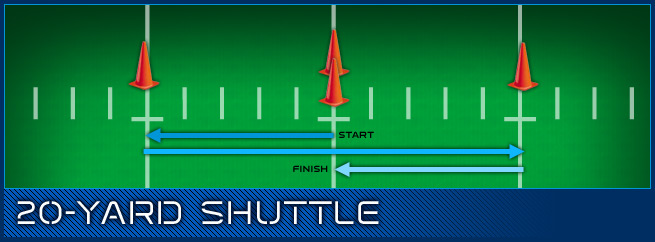 6、 Yo Yo test（IR1） A、目的：測量心肺耐力。 B、器材設備：膠布(或粉筆)、標記圓錐、可佈置跑道(距離20米)。設定20米長跑道，二端標立明顯標記。 C、流程：  1、受試者立於起點線（Ｂ點）後預備，並在起點線（Ｂ點）後方設立一端線（Ａ點）以預留5公尺的緩衝空間。  2、依播放之節奏響起，則由一端端線(B點)奔向另一端線（Ｃ點），需在下一次節奏聲響起前，抵達彼端。依播放之節奏，過程中兩腳需過端線，於兩條端線間（Ｂ點與Ｃ點之間）來回重覆奔跑。當連續二次無法在節奏響聲前抵設定之端線，即予淘汰。  3、記錄受試者自出發至被淘汰所完成之級數。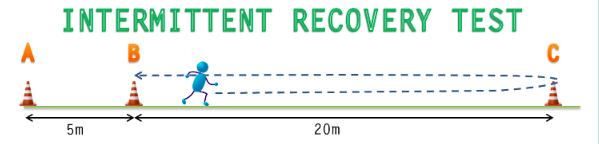                        選手比賽表現評估表                   附件二姓名:______  _  __ 位置: __ _  __   等級1至10(10分為滿分)2019年亞洲盃選拔體能檢測評分表2019年亞洲盃選拔體能檢測評分表2019年亞洲盃選拔體能檢測評分表2019年亞洲盃選拔體能檢測評分表2019年亞洲盃選拔體能檢測評分表2019年亞洲盃選拔體能檢測評分表2019年亞洲盃選拔體能檢測評分表    項目成績深蹲槓鈴臥推引體向上20公尺衝刺折返跑1,500公尺成 績公斤公斤次數秒秒分,秒120215155222.504.704'05"115210150212.554.754'10"110205145202.604.804'15"105200140192.654.854'20"100195135182.704.904'25"95190130172.754.954'30"90185125162.805.004'35"85180120152.855.054'40"80175115142.905.104'45"75170110132.955.154'50"70165105123.005.204'55"65160100113.055.255'00"6015595103.105.305'05"551509093.155.355'10"501458583.205.405'15"451408073.255.455'20"401357563.305.505'25"351307053.355.555'30"301256543.405.605'35"1比賽原理及位置能力要素的認知。比賽原理及位置能力要素的認知。/102突破受阻時，持球者有沒有正確的護球倒地。或讓Tackle成立、第一時間傳球、完成繼續保有控球權。突破受阻時，持球者有沒有正確的護球倒地。或讓Tackle成立、第一時間傳球、完成繼續保有控球權。/103當隊友突破受阻Tackle成立時，有沒有支援隊友、剷除敵人的動作。(Ruck)當隊友突破受阻Tackle成立時，有沒有支援隊友、剷除敵人的動作。(Ruck)/104有沒有用最快的速度去支援隊友突破受阻的地方。有沒有用最快的速度去支援隊友突破受阻的地方。/105個人防守數據：Tackle/成功：    失敗：    搶斷次數：    被罰踢：個人防守數據：Tackle/成功：    失敗：    搶斷次數：    被罰踢：/106整體性的防守(Scrum、Line out、Ruck、Maul)。整體性的防守(Scrum、Line out、Ruck、Maul)。/107掌握球在手中有侵略性的攻擊。(穿透、突破、撞擊敵人後退)掌握球在手中有侵略性的攻擊。(穿透、突破、撞擊敵人後退)/108比賽中無論進攻或防守有沒有跑到支援的路線。比賽中無論進攻或防守有沒有跑到支援的路線。/109在有敵人防守壓力下的傳接球。在有敵人防守壓力下的傳接球。/1010反擊、區域佔領、得分機會的帶動。反擊、區域佔領、得分機會的帶動。/10總分評估委員：評估委員：評估報告2019亞洲盃代表隊選拔報名表2019亞洲盃代表隊選拔報名表2019亞洲盃代表隊選拔報名表2019亞洲盃代表隊選拔報名表報名組別: □亞洲盃 □亞洲盃 □亞洲盃位置(號碼)姓名生日身份證字號身高(公分)/體重(公斤)姓名項目單位測驗成績評分1,500公尺分秒深蹲公斤臥推公斤引體向上次20公尺衝刺秒折返跑秒報名方式：報名方式：請於107年12月31日中午12時前，將本表MAIL至:roc-rugby@umail.hinet.net我證明以上所有的資料，皆是正確的。若有不實，願自行負責。                                                簽名：                                                      (可用電腦輸入, 但視同親筆簽)請於107年12月31日中午12時前，將本表MAIL至:roc-rugby@umail.hinet.net我證明以上所有的資料，皆是正確的。若有不實，願自行負責。                                                簽名：                                                      (可用電腦輸入, 但視同親筆簽)請於107年12月31日中午12時前，將本表MAIL至:roc-rugby@umail.hinet.net我證明以上所有的資料，皆是正確的。若有不實，願自行負責。                                                簽名：                                                      (可用電腦輸入, 但視同親筆簽)請於107年12月31日中午12時前，將本表MAIL至:roc-rugby@umail.hinet.net我證明以上所有的資料，皆是正確的。若有不實，願自行負責。                                                簽名：                                                      (可用電腦輸入, 但視同親筆簽)